ГЛАВА БЕРЕЗОВСКОГО РАЙОНА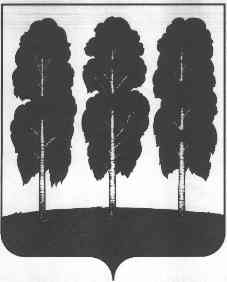 ХАНТЫ-МАНСИЙСКОГО АВТОНОМНОГО ОКРУГА – ЮГРЫПОСТАНОВЛЕНИЕ от  20.11.2019                                                   	     № 57пгт. БерезовоО награждении В соответствии с постановлением главы Березовского района от 22 мая   2019 года № 28 «Об учреждении поощрений главы Березовского района и признании утратившими силу некоторых муниципальных правовых актов   главыБерезовского района», на основании решения Комиссии по поощрениям главы Березовского района (протокол от 19 ноября 2019 года № 19):Объявить благодарность главы Березовского района:          1.1. Цысю Валерию Валентиновичу, доценту, доктору исторических наук, заведующему кафедрой истории России федерального государственного бюджетного общеобразовательного учреждения высшего образования Нижневартовского государственного гуманитарного университета за научное исследование истории Березовского края и значительный личный вклад в работу Российской научной конференции «Меншиковские чтения-2019».1.2. Работникам коллектива акционерного общества «Югорская энергетическая компания децентрализованной зоны» за бесперебойное обеспечение электрической энергией удаленных поселков Березовского района и в связи с Днем энергетика.1.3. За многолетний добросовестный труд, профессиональное мастерство, значительный вклад в развитие энергетической отрасли на благо Березовского района и в связи с Днем энергетика:- Казаначееву Евгению Александровичу, машинисту двигателей внутреннего сгорания дизельной электростанции в д. Кимкъясуй Березовского района производственного участка Службы генерации акционерного общества «Югорская энергетическая компания децентрализованной зоны»;- Караульных Алексею Викторовичу, водителю автотранспортного цеха Службы генерации акционерного общества «Югорская энергетическая компания децентрализованной зоны».2. Поощрить Благодарственным письмом  главы Березовского района за достойное воспитание детей, надлежащий уровень заботы об их здоровье, образовании, физическом, духовном, патриотическом и нравственном развитии и в связи с празднованием Дня матери:	- Лызлову Ксению Борисовну, гардеробщицу  муниципального бюджетного общеобразовательного учреждения  «Ванзетурская средняя общеобразовательная школа», многодетную мать;	- Белоцерковскую Елену Алексеевну, педагога дополнительного образования казенного общеобразовательного учреждения Ханты-Мансийского автономного округа – Югры  «Березовская школа-интернат для обучающихся с ограниченными возможностями здоровья»,  многодетную мать;- Павлову Марию Александровну, учителя-логопеда муниципального  автономного дошкольного образовательного учреждения детский сад «Кораблик», многодетную мать;	- Монину Елену Александровну, методиста по клубной работе Кимкъясуйского сельского клуба структурного подразделения муниципального автономного учреждения «Саранпаульский дом культуры», многодетную мать.- Котченко Галину Петровну, многодетную мать;- Артееву Лиану Валентиновну, многодетную мать.3. Отделу по бухгалтерскому учету и отчетности администрации Березовского района выплатить по 5 000 (пять тысяч) рублей, в том числе НДФЛ, за счет средств местного бюджета согласно постановлению главы Березовского района от 22 мая  2019 года № 28 «Об учреждении поощрений главы Березовского района и признании утратившими силу некоторых муниципальных правовых актов   главы Березовского района» лицам, указанным в пункте 2 настоящего постановления.4. Опубликовать настоящее постановление в газете «Жизнь Югры» и разместить на официальном веб-сайте органов местного самоуправления Березовского района.5. Настоящее постановление вступает в силу после его подписания. 6. Контроль за исполнением настоящего постановления оставляю за собой.И.о. главы района                                                                                             С.Н.Титов